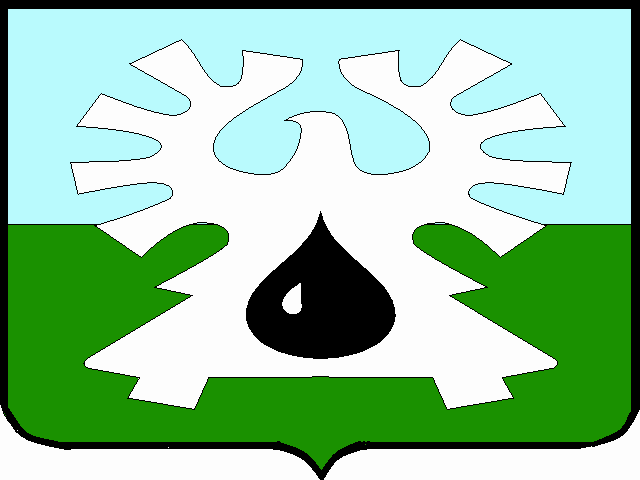 МУНИЦИПАЛЬНОЕ ОБРАЗОВАНИЕ ГОРОД УРАЙ			  Ханты-Мансийский автономный округ-ЮграАдминистрация ГОРОДА УРАЙ628285, микрорайон 2, дом 60,  г.Урай,                                                              тел. 2-23-28,2-06-97 Ханты-Мансийский автономный округ-Югра,                                                      факс(34676) 2-23-44                                                          Тюменская область                                                                                                   E-mail:adm@uray.ruот______________  № ______на № ______ от ____________			ПОЯСНИТЕЛЬНАЯ ЗАПИСКАк проекту постановления администрации города Урай«О внесении изменений в муниципальную программу «Создание условий для эффективного и ответственного управления муниципальными финансами, повышения устойчивости местного бюджета городского округа город Урай. Управление муниципальными финансамив городском округе город Урай» на период до 2020 года»Проект данного постановления подготовлен в соответствии со статьей 179 Бюджетного кодекса Российской Федерации, постановлением администрации города Урай от 05.09.2013   № 3126 «О муниципальных программах муниципального образования городской округ город Урай».Изменение объемов финансирования мероприятий подпрограммы 1 «Организация бюджетного процесса в муниципальном образовании» и подпрограммы 2 «Обеспечение сбалансированности и устойчивости местного бюджета» муниципальной программы производится в соответствии с решением Думы города Урай от 22.12.2016 №36 «О бюджете городского округа город Урай на 2017 год и на плановый период 2018 и 2019 годов».Заместитель главы города Урай                                                                              С.П.Новоселова